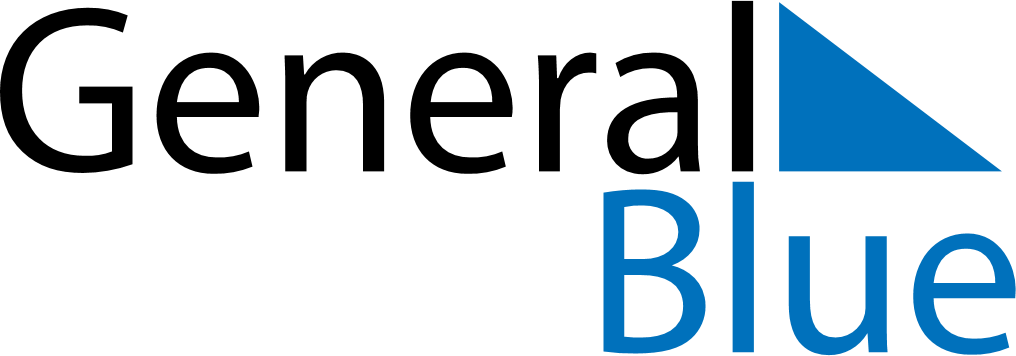 January 2021January 2021January 2021January 2021TanzaniaTanzaniaTanzaniaMondayTuesdayWednesdayThursdayFridaySaturdaySaturdaySunday1223New Year’s DayZanzibar Revolution DayZanzibar Revolution Day456789910111213141516161718192021222323242526272829303031